Accelerated Geometry						Name___________________________11.3 & 11.5 Review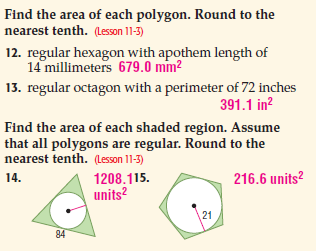 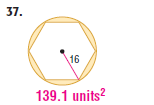 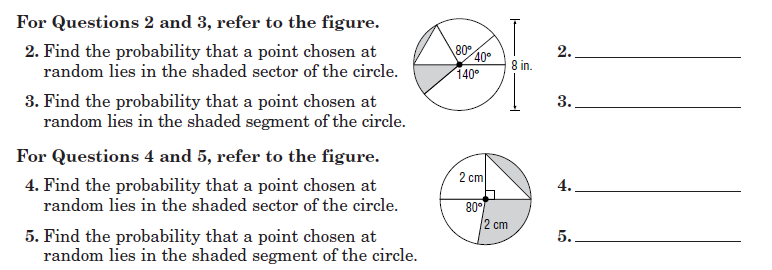 Find the probability that a randomly chosen point lies in the shaded region.  Express each probability as a decimal to the nearest hundredth. 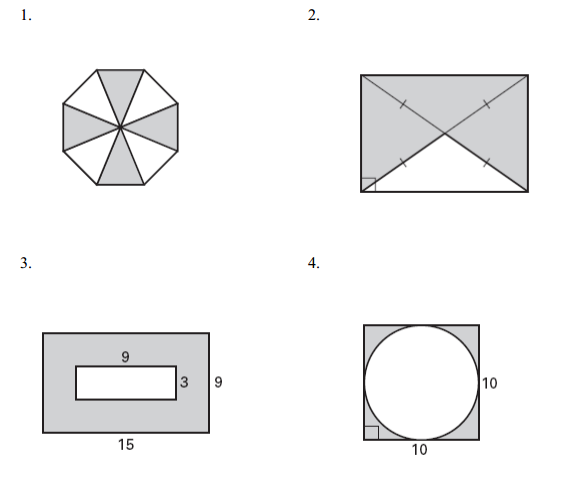 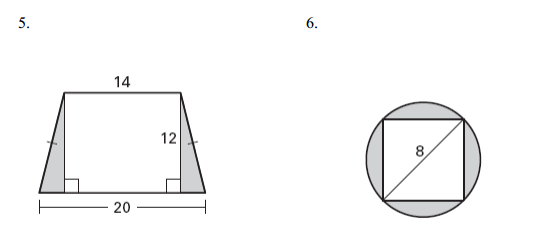 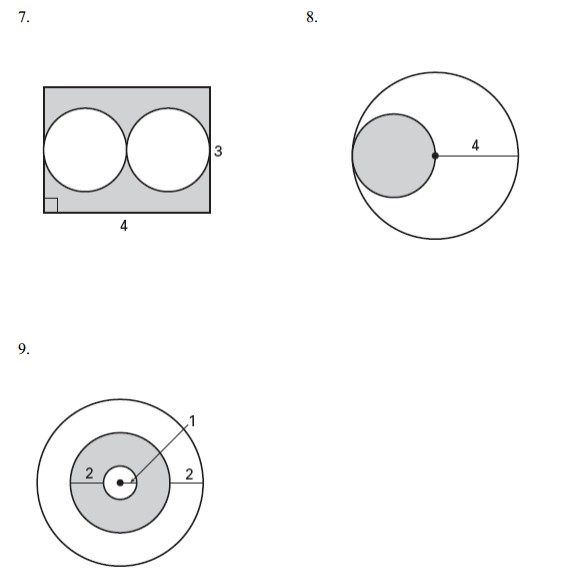 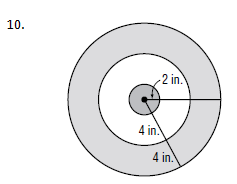 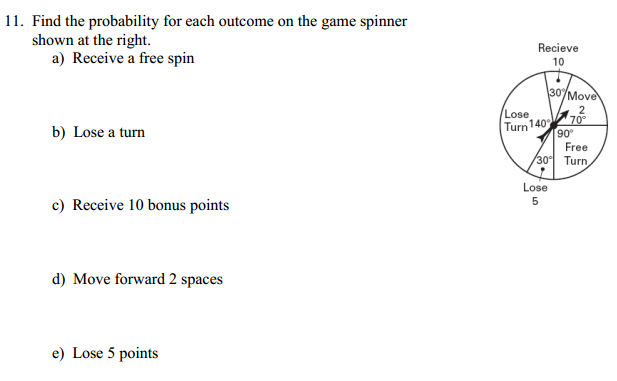 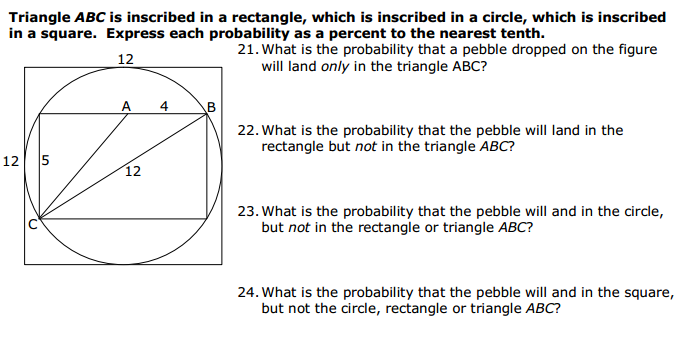 